Estimadas familias:Entramos en la última semana de este atípico final de curso. En circunstancias normales y si estuviéramos en clase, la última semana sería más relajada. Se aprovecharía para repasar contenidos trabajados, jugar e ir recogiendo todo nuestro material. Por ese motivo, las actividades que proponemos realizar en casa esta semana son dos juegos tradicionales: Hundir la Flota y Alto el Fuego. Con estos dos juegos pretendemos mostrar que nos podemos divertir con un lápiz, un papel y nuestra imaginación, sin necesidad de tener conexión a Internet.Por otro lado, como las nuevas tecnologías forman parte de nuestra vida, os ofrecemos una selección de fichas interactivas para que los niños/as las hagan desde el ordenador o Tablet repasando conceptos básicos de lengua y matemáticas.Al final de cada ficha, si se pincha en la palabra “Terminado” te da la opción de comprobar el resultado o de enviar la tarea a la profesora. Como esta tarea es opcional no es necesario que nos las enviéis por correo.Si a los niños/as no les apetece realizar ninguna ficha interactiva esta semana, puede servir como material de repaso para el verano.Agradecer una vez más el trabajo realizado por vosotros/as: las familias. Hemos podido trabajar juntos, desde la distancia; haber mantenido una mínima rutina de trabajo con vuestros/as hijos/as, en estas excepcionales circunstancias que vivimos.Por ello, las tutoras de primero os damos un fuerte aplauso, por todo lo que estáis haciendo por vuestros hijos/as y os hacemos entrega de este merecidísimo diploma. Gracias por vuestra colaboración.Reciban un cordial saludo.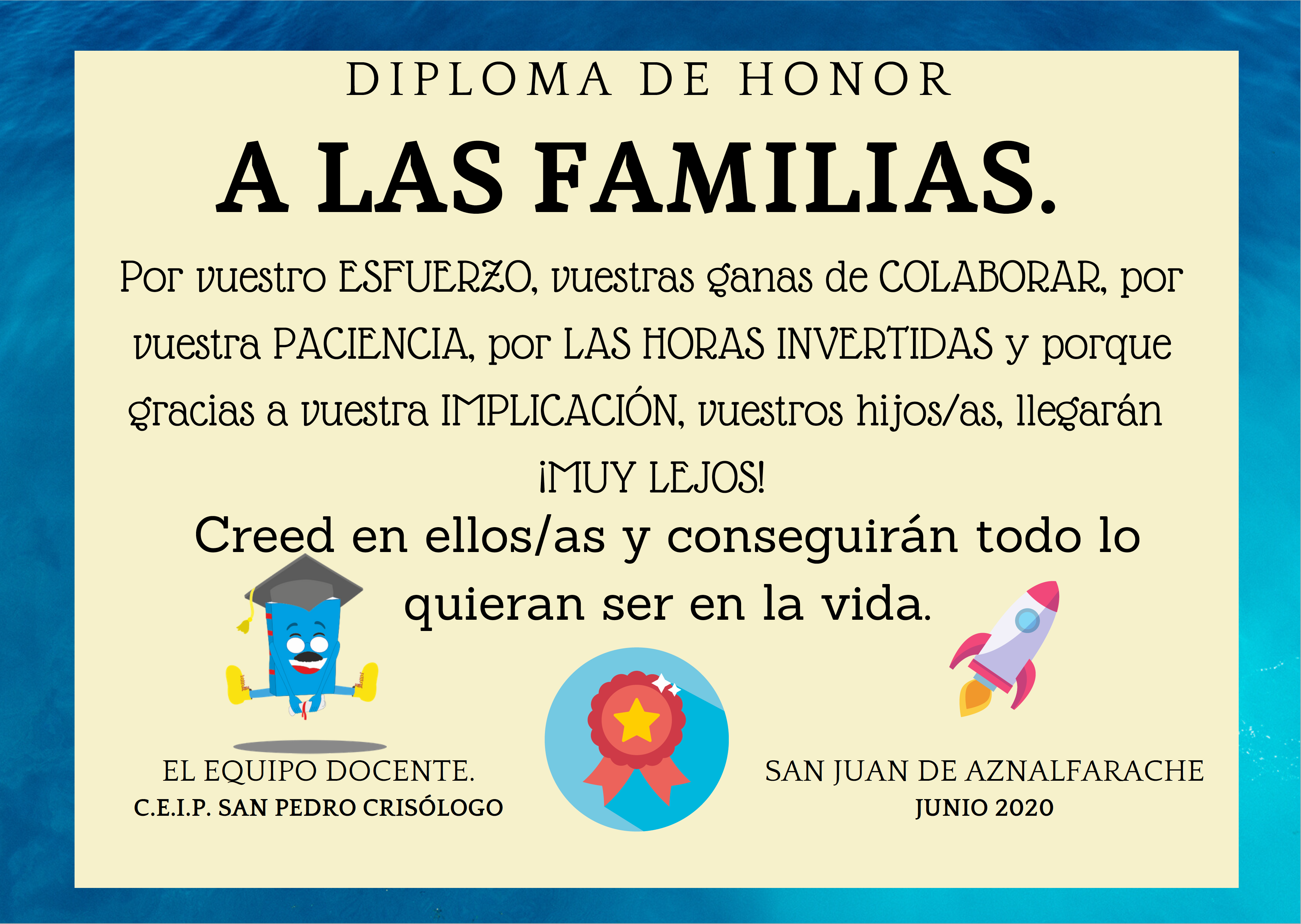 